Supporting Family Carers: Join the Sharing Caring Project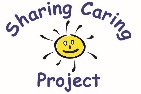 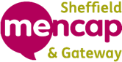 Please add my details to the Sharing Caring Project/Sheffield Mencap mailing and email list so that I can receive information about any useful events and support.If you would like any more information about the project, please contact: Sharing Caring Project, c/o Sheffield Mencap, Norfolk Lodge, Park Grange Road, Sheffield, S2 3QF. Tel: 0114 2758879  Email: scpoffice@sheffieldmencap.org.ukPlease return this form to us. You can either hand it in to the General Office at Sheffield Mencap or send it to us FREE at the following address: FREEPOST  RTLA - JKSX – JCKZ, Sheffield Mencap & Gateway, Norfolk Lodge, Park Grange Road, Sheffield S2 3QF   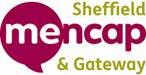 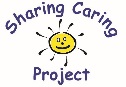  Personal Details for Main Carer 1 (e.g. mum, dad, sibling, grandparent) Personal Details for Main Carer 1 (e.g. mum, dad, sibling, grandparent) Personal Details for Main Carer 1 (e.g. mum, dad, sibling, grandparent) Personal Details for Main Carer 1 (e.g. mum, dad, sibling, grandparent) Personal Details for Main Carer 1 (e.g. mum, dad, sibling, grandparent) Personal Details for Main Carer 1 (e.g. mum, dad, sibling, grandparent) Personal Details for Main Carer 1 (e.g. mum, dad, sibling, grandparent) Personal Details for Main Carer 1 (e.g. mum, dad, sibling, grandparent) Personal Details for Main Carer 1 (e.g. mum, dad, sibling, grandparent) Personal Details for Main Carer 1 (e.g. mum, dad, sibling, grandparent) Personal Details for Main Carer 1 (e.g. mum, dad, sibling, grandparent) Personal Details for Main Carer 1 (e.g. mum, dad, sibling, grandparent) Personal Details for Main Carer 1 (e.g. mum, dad, sibling, grandparent) Personal Details for Main Carer 1 (e.g. mum, dad, sibling, grandparent) Personal Details for Main Carer 1 (e.g. mum, dad, sibling, grandparent) Personal Details for Main Carer 1 (e.g. mum, dad, sibling, grandparent) Personal Details for Main Carer 1 (e.g. mum, dad, sibling, grandparent) Personal Details for Main Carer 1 (e.g. mum, dad, sibling, grandparent) Personal Details for Main Carer 1 (e.g. mum, dad, sibling, grandparent) Personal Details for Main Carer 1 (e.g. mum, dad, sibling, grandparent) Personal Details for Main Carer 1 (e.g. mum, dad, sibling, grandparent) Personal Details for Main Carer 1 (e.g. mum, dad, sibling, grandparent) Personal Details for Main Carer 1 (e.g. mum, dad, sibling, grandparent)	TitleFirst NameFirst NameSurnameSurnameSurnameAddressAddressAreaAreaPost CodePost CodePost CodePost CodePost CodeHome PhoneHome PhoneHome PhoneHome PhoneMobileMobileMobileEmail addressEmail addressEmail addressEmail addressEmail addressDate of BirthDate of BirthDate of BirthDate of BirthEthnicityEthnicityRelationship to person cared forRelationship to person cared forRelationship to person cared forRelationship to person cared forRelationship to person cared forRelationship to person cared forRelationship to person cared forRelationship to person cared forLanguages SpokenLanguages SpokenLanguages SpokenLanguages SpokenLanguages SpokenLanguages SpokenLanguages SpokenLanguages ReadLanguages ReadLanguages ReadLanguages ReadLanguages ReadLanguages ReadHow do you prefer to be contacted?  How do you prefer to be contacted?  How do you prefer to be contacted?  How do you prefer to be contacted?  How do you prefer to be contacted?  How do you prefer to be contacted?  How do you prefer to be contacted?  How do you prefer to be contacted?  How do you prefer to be contacted?  Phone        Text         Email         Post          Any  Phone        Text         Email         Post          Any  Phone        Text         Email         Post          Any  Phone        Text         Email         Post          Any  Phone        Text         Email         Post          Any  Phone        Text         Email         Post          Any  Phone        Text         Email         Post          Any  Phone        Text         Email         Post          Any  Phone        Text         Email         Post          Any  Phone        Text         Email         Post          Any  Phone        Text         Email         Post          Any  Phone        Text         Email         Post          Any  Phone        Text         Email         Post          Any  Phone        Text         Email         Post          Any  Personal Details for Carer 2 (e.g. mum, dad, sibling, grandparent)Personal Details for Carer 2 (e.g. mum, dad, sibling, grandparent)Personal Details for Carer 2 (e.g. mum, dad, sibling, grandparent)Personal Details for Carer 2 (e.g. mum, dad, sibling, grandparent)Personal Details for Carer 2 (e.g. mum, dad, sibling, grandparent)Personal Details for Carer 2 (e.g. mum, dad, sibling, grandparent)Personal Details for Carer 2 (e.g. mum, dad, sibling, grandparent)Personal Details for Carer 2 (e.g. mum, dad, sibling, grandparent)Personal Details for Carer 2 (e.g. mum, dad, sibling, grandparent)Personal Details for Carer 2 (e.g. mum, dad, sibling, grandparent)Personal Details for Carer 2 (e.g. mum, dad, sibling, grandparent)Personal Details for Carer 2 (e.g. mum, dad, sibling, grandparent)Personal Details for Carer 2 (e.g. mum, dad, sibling, grandparent)Personal Details for Carer 2 (e.g. mum, dad, sibling, grandparent)Personal Details for Carer 2 (e.g. mum, dad, sibling, grandparent)Personal Details for Carer 2 (e.g. mum, dad, sibling, grandparent)Personal Details for Carer 2 (e.g. mum, dad, sibling, grandparent)Personal Details for Carer 2 (e.g. mum, dad, sibling, grandparent)Personal Details for Carer 2 (e.g. mum, dad, sibling, grandparent)Personal Details for Carer 2 (e.g. mum, dad, sibling, grandparent)Personal Details for Carer 2 (e.g. mum, dad, sibling, grandparent)Personal Details for Carer 2 (e.g. mum, dad, sibling, grandparent)Personal Details for Carer 2 (e.g. mum, dad, sibling, grandparent)	TitleFirst NameFirst NameSurnameSurnameSurnameAddressAddressAreaAreaPost CodePost CodePost CodePost CodePost CodeHome PhoneHome PhoneHome PhoneHome PhoneMobileMobileMobileEmail addressEmail addressEmail addressEmail addressEmail addressDate of BirthDate of BirthDate of BirthDate of BirthEthnicityEthnicityRelationship to person cared forRelationship to person cared forRelationship to person cared forRelationship to person cared forRelationship to person cared forRelationship to person cared forRelationship to person cared forRelationship to person cared forLanguages SpokenLanguages SpokenLanguages SpokenLanguages SpokenLanguages SpokenLanguages SpokenLanguages SpokenLanguages ReadLanguages ReadLanguages ReadLanguages ReadLanguages ReadLanguages ReadHow do you prefer to be contacted?  How do you prefer to be contacted?  How do you prefer to be contacted?  How do you prefer to be contacted?  How do you prefer to be contacted?  How do you prefer to be contacted?  How do you prefer to be contacted?  How do you prefer to be contacted?  How do you prefer to be contacted?  Phone        Text         Email         Post          Any  Phone        Text         Email         Post          Any  Phone        Text         Email         Post          Any  Phone        Text         Email         Post          Any  Phone        Text         Email         Post          Any  Phone        Text         Email         Post          Any  Phone        Text         Email         Post          Any  Phone        Text         Email         Post          Any  Phone        Text         Email         Post          Any  Phone        Text         Email         Post          Any  Phone        Text         Email         Post          Any  Phone        Text         Email         Post          Any  Phone        Text         Email         Post          Any  Phone        Text         Email         Post          Any  Person You Care For –  (optional to write name but it helps to know if you are caring at home)Person You Care For –  (optional to write name but it helps to know if you are caring at home)Person You Care For –  (optional to write name but it helps to know if you are caring at home)Person You Care For –  (optional to write name but it helps to know if you are caring at home)Person You Care For –  (optional to write name but it helps to know if you are caring at home)Person You Care For –  (optional to write name but it helps to know if you are caring at home)Person You Care For –  (optional to write name but it helps to know if you are caring at home)Person You Care For –  (optional to write name but it helps to know if you are caring at home)Person You Care For –  (optional to write name but it helps to know if you are caring at home)Person You Care For –  (optional to write name but it helps to know if you are caring at home)Person You Care For –  (optional to write name but it helps to know if you are caring at home)Person You Care For –  (optional to write name but it helps to know if you are caring at home)Person You Care For –  (optional to write name but it helps to know if you are caring at home)Person You Care For –  (optional to write name but it helps to know if you are caring at home)Person You Care For –  (optional to write name but it helps to know if you are caring at home)Person You Care For –  (optional to write name but it helps to know if you are caring at home)Person You Care For –  (optional to write name but it helps to know if you are caring at home)Person You Care For –  (optional to write name but it helps to know if you are caring at home)Person You Care For –  (optional to write name but it helps to know if you are caring at home)Person You Care For –  (optional to write name but it helps to know if you are caring at home)Person You Care For –  (optional to write name but it helps to know if you are caring at home)Person You Care For –  (optional to write name but it helps to know if you are caring at home)Person You Care For –  (optional to write name but it helps to know if you are caring at home)	TitleFirst NameFirst NameSurnameSurnameSurnameDate of BirthDate of BirthDate of BirthTheir relationship to main carer e.g. sonTheir relationship to main carer e.g. sonTheir relationship to main carer e.g. sonTheir relationship to main carer e.g. sonTheir relationship to main carer e.g. sonTheir relationship to main carer e.g. sonTheir relationship to main carer e.g. sonTheir relationship to main carer e.g. sonTheir relationship to main carer e.g. sonTheir relationship to main carer e.g. sonPlease tick all that applyPlease tick all that applyPlease tick all that applyPlease tick all that applyPlease tick all that applyPlease tick all that applyPlease tick all that applyLearning Disability             Autism Spectrum       Physical Disability   Sensory Impairment          Other, please state Learning Disability             Autism Spectrum       Physical Disability   Sensory Impairment          Other, please state Learning Disability             Autism Spectrum       Physical Disability   Sensory Impairment          Other, please state Learning Disability             Autism Spectrum       Physical Disability   Sensory Impairment          Other, please state Learning Disability             Autism Spectrum       Physical Disability   Sensory Impairment          Other, please state Learning Disability             Autism Spectrum       Physical Disability   Sensory Impairment          Other, please state Learning Disability             Autism Spectrum       Physical Disability   Sensory Impairment          Other, please state Learning Disability             Autism Spectrum       Physical Disability   Sensory Impairment          Other, please state Learning Disability             Autism Spectrum       Physical Disability   Sensory Impairment          Other, please state Learning Disability             Autism Spectrum       Physical Disability   Sensory Impairment          Other, please state Learning Disability             Autism Spectrum       Physical Disability   Sensory Impairment          Other, please state Learning Disability             Autism Spectrum       Physical Disability   Sensory Impairment          Other, please state Learning Disability             Autism Spectrum       Physical Disability   Sensory Impairment          Other, please state Learning Disability             Autism Spectrum       Physical Disability   Sensory Impairment          Other, please state Learning Disability             Autism Spectrum       Physical Disability   Sensory Impairment          Other, please state Learning Disability             Autism Spectrum       Physical Disability   Sensory Impairment          Other, please state Where do they live?    Where do they live?    Where do they live?    Where do they live?    Where do they live?    Where do they live?    Where do they live?     At home with family                      Own home/tenancy with regular support  Supported Living Scheme            Own home/tenancy – no paid support      Sheltered Accommodation            Key ring scheme               Other …………………………………………………………………………………… At home with family                      Own home/tenancy with regular support  Supported Living Scheme            Own home/tenancy – no paid support      Sheltered Accommodation            Key ring scheme               Other …………………………………………………………………………………… At home with family                      Own home/tenancy with regular support  Supported Living Scheme            Own home/tenancy – no paid support      Sheltered Accommodation            Key ring scheme               Other …………………………………………………………………………………… At home with family                      Own home/tenancy with regular support  Supported Living Scheme            Own home/tenancy – no paid support      Sheltered Accommodation            Key ring scheme               Other …………………………………………………………………………………… At home with family                      Own home/tenancy with regular support  Supported Living Scheme            Own home/tenancy – no paid support      Sheltered Accommodation            Key ring scheme               Other …………………………………………………………………………………… At home with family                      Own home/tenancy with regular support  Supported Living Scheme            Own home/tenancy – no paid support      Sheltered Accommodation            Key ring scheme               Other …………………………………………………………………………………… At home with family                      Own home/tenancy with regular support  Supported Living Scheme            Own home/tenancy – no paid support      Sheltered Accommodation            Key ring scheme               Other …………………………………………………………………………………… At home with family                      Own home/tenancy with regular support  Supported Living Scheme            Own home/tenancy – no paid support      Sheltered Accommodation            Key ring scheme               Other …………………………………………………………………………………… At home with family                      Own home/tenancy with regular support  Supported Living Scheme            Own home/tenancy – no paid support      Sheltered Accommodation            Key ring scheme               Other …………………………………………………………………………………… At home with family                      Own home/tenancy with regular support  Supported Living Scheme            Own home/tenancy – no paid support      Sheltered Accommodation            Key ring scheme               Other …………………………………………………………………………………… At home with family                      Own home/tenancy with regular support  Supported Living Scheme            Own home/tenancy – no paid support      Sheltered Accommodation            Key ring scheme               Other …………………………………………………………………………………… At home with family                      Own home/tenancy with regular support  Supported Living Scheme            Own home/tenancy – no paid support      Sheltered Accommodation            Key ring scheme               Other …………………………………………………………………………………… At home with family                      Own home/tenancy with regular support  Supported Living Scheme            Own home/tenancy – no paid support      Sheltered Accommodation            Key ring scheme               Other …………………………………………………………………………………… At home with family                      Own home/tenancy with regular support  Supported Living Scheme            Own home/tenancy – no paid support      Sheltered Accommodation            Key ring scheme               Other …………………………………………………………………………………… At home with family                      Own home/tenancy with regular support  Supported Living Scheme            Own home/tenancy – no paid support      Sheltered Accommodation            Key ring scheme               Other …………………………………………………………………………………… At home with family                      Own home/tenancy with regular support  Supported Living Scheme            Own home/tenancy – no paid support      Sheltered Accommodation            Key ring scheme               Other ……………………………………………………………………………………Out of city           Nursing care       Registered care  Out of city           Nursing care       Registered care  Out of city           Nursing care       Registered care  Out of city           Nursing care       Registered care  Out of city           Nursing care       Registered care  Out of city           Nursing care       Registered care  Out of city           Nursing care       Registered care   At home with family                      Own home/tenancy with regular support  Supported Living Scheme            Own home/tenancy – no paid support      Sheltered Accommodation            Key ring scheme               Other …………………………………………………………………………………… At home with family                      Own home/tenancy with regular support  Supported Living Scheme            Own home/tenancy – no paid support      Sheltered Accommodation            Key ring scheme               Other …………………………………………………………………………………… At home with family                      Own home/tenancy with regular support  Supported Living Scheme            Own home/tenancy – no paid support      Sheltered Accommodation            Key ring scheme               Other …………………………………………………………………………………… At home with family                      Own home/tenancy with regular support  Supported Living Scheme            Own home/tenancy – no paid support      Sheltered Accommodation            Key ring scheme               Other …………………………………………………………………………………… At home with family                      Own home/tenancy with regular support  Supported Living Scheme            Own home/tenancy – no paid support      Sheltered Accommodation            Key ring scheme               Other …………………………………………………………………………………… At home with family                      Own home/tenancy with regular support  Supported Living Scheme            Own home/tenancy – no paid support      Sheltered Accommodation            Key ring scheme               Other …………………………………………………………………………………… At home with family                      Own home/tenancy with regular support  Supported Living Scheme            Own home/tenancy – no paid support      Sheltered Accommodation            Key ring scheme               Other …………………………………………………………………………………… At home with family                      Own home/tenancy with regular support  Supported Living Scheme            Own home/tenancy – no paid support      Sheltered Accommodation            Key ring scheme               Other …………………………………………………………………………………… At home with family                      Own home/tenancy with regular support  Supported Living Scheme            Own home/tenancy – no paid support      Sheltered Accommodation            Key ring scheme               Other …………………………………………………………………………………… At home with family                      Own home/tenancy with regular support  Supported Living Scheme            Own home/tenancy – no paid support      Sheltered Accommodation            Key ring scheme               Other …………………………………………………………………………………… At home with family                      Own home/tenancy with regular support  Supported Living Scheme            Own home/tenancy – no paid support      Sheltered Accommodation            Key ring scheme               Other …………………………………………………………………………………… At home with family                      Own home/tenancy with regular support  Supported Living Scheme            Own home/tenancy – no paid support      Sheltered Accommodation            Key ring scheme               Other …………………………………………………………………………………… At home with family                      Own home/tenancy with regular support  Supported Living Scheme            Own home/tenancy – no paid support      Sheltered Accommodation            Key ring scheme               Other …………………………………………………………………………………… At home with family                      Own home/tenancy with regular support  Supported Living Scheme            Own home/tenancy – no paid support      Sheltered Accommodation            Key ring scheme               Other …………………………………………………………………………………… At home with family                      Own home/tenancy with regular support  Supported Living Scheme            Own home/tenancy – no paid support      Sheltered Accommodation            Key ring scheme               Other …………………………………………………………………………………… At home with family                      Own home/tenancy with regular support  Supported Living Scheme            Own home/tenancy – no paid support      Sheltered Accommodation            Key ring scheme               Other ……………………………………………………………………………………If you care for more than one person, please write their details in the ‘anything else’ sectionIf you care for more than one person, please write their details in the ‘anything else’ sectionIf you care for more than one person, please write their details in the ‘anything else’ sectionIf you care for more than one person, please write their details in the ‘anything else’ sectionIf you care for more than one person, please write their details in the ‘anything else’ sectionIf you care for more than one person, please write their details in the ‘anything else’ sectionIf you care for more than one person, please write their details in the ‘anything else’ sectionIf you care for more than one person, please write their details in the ‘anything else’ sectionIf you care for more than one person, please write their details in the ‘anything else’ sectionIf you care for more than one person, please write their details in the ‘anything else’ sectionIf you care for more than one person, please write their details in the ‘anything else’ sectionIf you care for more than one person, please write their details in the ‘anything else’ sectionIf you care for more than one person, please write their details in the ‘anything else’ sectionIf you care for more than one person, please write their details in the ‘anything else’ sectionIf you care for more than one person, please write their details in the ‘anything else’ sectionIf you care for more than one person, please write their details in the ‘anything else’ sectionIf you care for more than one person, please write their details in the ‘anything else’ sectionIf you care for more than one person, please write their details in the ‘anything else’ sectionIf you care for more than one person, please write their details in the ‘anything else’ sectionIf you care for more than one person, please write their details in the ‘anything else’ sectionIf you care for more than one person, please write their details in the ‘anything else’ sectionIf you care for more than one person, please write their details in the ‘anything else’ sectionIf you care for more than one person, please write their details in the ‘anything else’ sectionWe also work as part of the Carers in Sheffield service. Please tick the box If you DO NOT want us to pass on your contact details to join their mailing list and receive their regular newsletter.   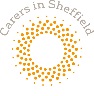 We also work as part of the Carers in Sheffield service. Please tick the box If you DO NOT want us to pass on your contact details to join their mailing list and receive their regular newsletter.   We also work as part of the Carers in Sheffield service. Please tick the box If you DO NOT want us to pass on your contact details to join their mailing list and receive their regular newsletter.   We also work as part of the Carers in Sheffield service. Please tick the box If you DO NOT want us to pass on your contact details to join their mailing list and receive their regular newsletter.   We also work as part of the Carers in Sheffield service. Please tick the box If you DO NOT want us to pass on your contact details to join their mailing list and receive their regular newsletter.   We also work as part of the Carers in Sheffield service. Please tick the box If you DO NOT want us to pass on your contact details to join their mailing list and receive their regular newsletter.   We also work as part of the Carers in Sheffield service. Please tick the box If you DO NOT want us to pass on your contact details to join their mailing list and receive their regular newsletter.   We also work as part of the Carers in Sheffield service. Please tick the box If you DO NOT want us to pass on your contact details to join their mailing list and receive their regular newsletter.   We also work as part of the Carers in Sheffield service. Please tick the box If you DO NOT want us to pass on your contact details to join their mailing list and receive their regular newsletter.   We also work as part of the Carers in Sheffield service. Please tick the box If you DO NOT want us to pass on your contact details to join their mailing list and receive their regular newsletter.   We also work as part of the Carers in Sheffield service. Please tick the box If you DO NOT want us to pass on your contact details to join their mailing list and receive their regular newsletter.   We also work as part of the Carers in Sheffield service. Please tick the box If you DO NOT want us to pass on your contact details to join their mailing list and receive their regular newsletter.   We also work as part of the Carers in Sheffield service. Please tick the box If you DO NOT want us to pass on your contact details to join their mailing list and receive their regular newsletter.   We also work as part of the Carers in Sheffield service. Please tick the box If you DO NOT want us to pass on your contact details to join their mailing list and receive their regular newsletter.   We also work as part of the Carers in Sheffield service. Please tick the box If you DO NOT want us to pass on your contact details to join their mailing list and receive their regular newsletter.   We also work as part of the Carers in Sheffield service. Please tick the box If you DO NOT want us to pass on your contact details to join their mailing list and receive their regular newsletter.   We also work as part of the Carers in Sheffield service. Please tick the box If you DO NOT want us to pass on your contact details to join their mailing list and receive their regular newsletter.   We also work as part of the Carers in Sheffield service. Please tick the box If you DO NOT want us to pass on your contact details to join their mailing list and receive their regular newsletter.   We also work as part of the Carers in Sheffield service. Please tick the box If you DO NOT want us to pass on your contact details to join their mailing list and receive their regular newsletter.   We also work as part of the Carers in Sheffield service. Please tick the box If you DO NOT want us to pass on your contact details to join their mailing list and receive their regular newsletter.   We also work as part of the Carers in Sheffield service. Please tick the box If you DO NOT want us to pass on your contact details to join their mailing list and receive their regular newsletter.   We also work as part of the Carers in Sheffield service. Please tick the box If you DO NOT want us to pass on your contact details to join their mailing list and receive their regular newsletter.   We also work as part of the Carers in Sheffield service. Please tick the box If you DO NOT want us to pass on your contact details to join their mailing list and receive their regular newsletter.   What are you interested inWhat are you interested inWhat are you interested inWhat are you interested inWhat are you interested inWhat are you interested inWhat are you interested inWhat are you interested inWhat are you interested inWhat are you interested inWhat are you interested inWhat are you interested inWhat are you interested inWhat are you interested inWhat are you interested inWhat are you interested inWhat are you interested inWhat are you interested inWhat are you interested inWhat are you interested inWhat are you interested inWhat are you interested inWhat are you interested inWould you like more information about the regular carer support groups we run?    Would you like more information about the regular carer support groups we run?    Would you like more information about the regular carer support groups we run?    Would you like more information about the regular carer support groups we run?    Would you like more information about the regular carer support groups we run?    Would you like more information about the regular carer support groups we run?    Would you like more information about the regular carer support groups we run?    Would you like more information about the regular carer support groups we run?    Would you like more information about the regular carer support groups we run?    Would you like more information about the regular carer support groups we run?    Would you like more information about the regular carer support groups we run?    Would you like more information about the regular carer support groups we run?    Would you like more information about the regular carer support groups we run?    Would you like more information about the regular carer support groups we run?    Would you like more information about the regular carer support groups we run?    Would you like more information about the regular carer support groups we run?    Would you like more information about the regular carer support groups we run?    Would you like more information about the regular carer support groups we run?    Would you like more information about the regular carer support groups we run?    Would you like more information about the regular carer support groups we run?    Would you like more information about the regular carer support groups we run?    Yes         No        Yes         No        Would you like to be added to our ‘emergency list’ to be contacted by us in an emergency (e.g. severe Would you like to be added to our ‘emergency list’ to be contacted by us in an emergency (e.g. severe Would you like to be added to our ‘emergency list’ to be contacted by us in an emergency (e.g. severe Would you like to be added to our ‘emergency list’ to be contacted by us in an emergency (e.g. severe Would you like to be added to our ‘emergency list’ to be contacted by us in an emergency (e.g. severe Would you like to be added to our ‘emergency list’ to be contacted by us in an emergency (e.g. severe Would you like to be added to our ‘emergency list’ to be contacted by us in an emergency (e.g. severe Would you like to be added to our ‘emergency list’ to be contacted by us in an emergency (e.g. severe Would you like to be added to our ‘emergency list’ to be contacted by us in an emergency (e.g. severe Would you like to be added to our ‘emergency list’ to be contacted by us in an emergency (e.g. severe Would you like to be added to our ‘emergency list’ to be contacted by us in an emergency (e.g. severe Would you like to be added to our ‘emergency list’ to be contacted by us in an emergency (e.g. severe Would you like to be added to our ‘emergency list’ to be contacted by us in an emergency (e.g. severe Would you like to be added to our ‘emergency list’ to be contacted by us in an emergency (e.g. severe Would you like to be added to our ‘emergency list’ to be contacted by us in an emergency (e.g. severe Would you like to be added to our ‘emergency list’ to be contacted by us in an emergency (e.g. severe Would you like to be added to our ‘emergency list’ to be contacted by us in an emergency (e.g. severe Would you like to be added to our ‘emergency list’ to be contacted by us in an emergency (e.g. severe Would you like to be added to our ‘emergency list’ to be contacted by us in an emergency (e.g. severe Would you like to be added to our ‘emergency list’ to be contacted by us in an emergency (e.g. severe Would you like to be added to our ‘emergency list’ to be contacted by us in an emergency (e.g. severe Would you like to be added to our ‘emergency list’ to be contacted by us in an emergency (e.g. severe Would you like to be added to our ‘emergency list’ to be contacted by us in an emergency (e.g. severe snow) to check how you are coping and if we can link you to additional help?snow) to check how you are coping and if we can link you to additional help?snow) to check how you are coping and if we can link you to additional help?snow) to check how you are coping and if we can link you to additional help?snow) to check how you are coping and if we can link you to additional help?snow) to check how you are coping and if we can link you to additional help?snow) to check how you are coping and if we can link you to additional help?snow) to check how you are coping and if we can link you to additional help?snow) to check how you are coping and if we can link you to additional help?snow) to check how you are coping and if we can link you to additional help?snow) to check how you are coping and if we can link you to additional help?snow) to check how you are coping and if we can link you to additional help?snow) to check how you are coping and if we can link you to additional help?snow) to check how you are coping and if we can link you to additional help?snow) to check how you are coping and if we can link you to additional help?snow) to check how you are coping and if we can link you to additional help?snow) to check how you are coping and if we can link you to additional help?snow) to check how you are coping and if we can link you to additional help?snow) to check how you are coping and if we can link you to additional help?snow) to check how you are coping and if we can link you to additional help?snow) to check how you are coping and if we can link you to additional help?Yes         No         Yes         No         Would you like to be added to our ‘emergency list’ to be contacted by us in an emergency (e.g. severe snow) to check how you are coping and if we can link you to additional help?Would you like to be added to our ‘emergency list’ to be contacted by us in an emergency (e.g. severe snow) to check how you are coping and if we can link you to additional help?Would you like to be added to our ‘emergency list’ to be contacted by us in an emergency (e.g. severe snow) to check how you are coping and if we can link you to additional help?Would you like to be added to our ‘emergency list’ to be contacted by us in an emergency (e.g. severe snow) to check how you are coping and if we can link you to additional help?Would you like to be added to our ‘emergency list’ to be contacted by us in an emergency (e.g. severe snow) to check how you are coping and if we can link you to additional help?Would you like to be added to our ‘emergency list’ to be contacted by us in an emergency (e.g. severe snow) to check how you are coping and if we can link you to additional help?Would you like to be added to our ‘emergency list’ to be contacted by us in an emergency (e.g. severe snow) to check how you are coping and if we can link you to additional help?Would you like to be added to our ‘emergency list’ to be contacted by us in an emergency (e.g. severe snow) to check how you are coping and if we can link you to additional help?Would you like to be added to our ‘emergency list’ to be contacted by us in an emergency (e.g. severe snow) to check how you are coping and if we can link you to additional help?Would you like to be added to our ‘emergency list’ to be contacted by us in an emergency (e.g. severe snow) to check how you are coping and if we can link you to additional help?Would you like to be added to our ‘emergency list’ to be contacted by us in an emergency (e.g. severe snow) to check how you are coping and if we can link you to additional help?Would you like to be added to our ‘emergency list’ to be contacted by us in an emergency (e.g. severe snow) to check how you are coping and if we can link you to additional help?Would you like to be added to our ‘emergency list’ to be contacted by us in an emergency (e.g. severe snow) to check how you are coping and if we can link you to additional help?Would you like to be added to our ‘emergency list’ to be contacted by us in an emergency (e.g. severe snow) to check how you are coping and if we can link you to additional help?Would you like to be added to our ‘emergency list’ to be contacted by us in an emergency (e.g. severe snow) to check how you are coping and if we can link you to additional help?Would you like to be added to our ‘emergency list’ to be contacted by us in an emergency (e.g. severe snow) to check how you are coping and if we can link you to additional help?Would you like to be added to our ‘emergency list’ to be contacted by us in an emergency (e.g. severe snow) to check how you are coping and if we can link you to additional help?Would you like to be added to our ‘emergency list’ to be contacted by us in an emergency (e.g. severe snow) to check how you are coping and if we can link you to additional help?Would you like to be added to our ‘emergency list’ to be contacted by us in an emergency (e.g. severe snow) to check how you are coping and if we can link you to additional help?Would you like to be added to our ‘emergency list’ to be contacted by us in an emergency (e.g. severe snow) to check how you are coping and if we can link you to additional help?Would you like to be added to our ‘emergency list’ to be contacted by us in an emergency (e.g. severe snow) to check how you are coping and if we can link you to additional help?Yes          No         Yes          No         Sharing Caring Project regularly lobbies on behalf of families and is part of the umbrella group, FLASh, who link with the Family Carer Reps on the Partnership Board and other forums to advocate on behalf of people with a learning disability and/or autism and their families. Barbara Thompson is the Carer Reps Support Worker and is part of Sharing CaringSharing Caring Project regularly lobbies on behalf of families and is part of the umbrella group, FLASh, who link with the Family Carer Reps on the Partnership Board and other forums to advocate on behalf of people with a learning disability and/or autism and their families. Barbara Thompson is the Carer Reps Support Worker and is part of Sharing CaringSharing Caring Project regularly lobbies on behalf of families and is part of the umbrella group, FLASh, who link with the Family Carer Reps on the Partnership Board and other forums to advocate on behalf of people with a learning disability and/or autism and their families. Barbara Thompson is the Carer Reps Support Worker and is part of Sharing CaringSharing Caring Project regularly lobbies on behalf of families and is part of the umbrella group, FLASh, who link with the Family Carer Reps on the Partnership Board and other forums to advocate on behalf of people with a learning disability and/or autism and their families. Barbara Thompson is the Carer Reps Support Worker and is part of Sharing CaringSharing Caring Project regularly lobbies on behalf of families and is part of the umbrella group, FLASh, who link with the Family Carer Reps on the Partnership Board and other forums to advocate on behalf of people with a learning disability and/or autism and their families. Barbara Thompson is the Carer Reps Support Worker and is part of Sharing CaringSharing Caring Project regularly lobbies on behalf of families and is part of the umbrella group, FLASh, who link with the Family Carer Reps on the Partnership Board and other forums to advocate on behalf of people with a learning disability and/or autism and their families. Barbara Thompson is the Carer Reps Support Worker and is part of Sharing CaringSharing Caring Project regularly lobbies on behalf of families and is part of the umbrella group, FLASh, who link with the Family Carer Reps on the Partnership Board and other forums to advocate on behalf of people with a learning disability and/or autism and their families. Barbara Thompson is the Carer Reps Support Worker and is part of Sharing CaringSharing Caring Project regularly lobbies on behalf of families and is part of the umbrella group, FLASh, who link with the Family Carer Reps on the Partnership Board and other forums to advocate on behalf of people with a learning disability and/or autism and their families. Barbara Thompson is the Carer Reps Support Worker and is part of Sharing CaringSharing Caring Project regularly lobbies on behalf of families and is part of the umbrella group, FLASh, who link with the Family Carer Reps on the Partnership Board and other forums to advocate on behalf of people with a learning disability and/or autism and their families. Barbara Thompson is the Carer Reps Support Worker and is part of Sharing CaringSharing Caring Project regularly lobbies on behalf of families and is part of the umbrella group, FLASh, who link with the Family Carer Reps on the Partnership Board and other forums to advocate on behalf of people with a learning disability and/or autism and their families. Barbara Thompson is the Carer Reps Support Worker and is part of Sharing CaringSharing Caring Project regularly lobbies on behalf of families and is part of the umbrella group, FLASh, who link with the Family Carer Reps on the Partnership Board and other forums to advocate on behalf of people with a learning disability and/or autism and their families. Barbara Thompson is the Carer Reps Support Worker and is part of Sharing CaringSharing Caring Project regularly lobbies on behalf of families and is part of the umbrella group, FLASh, who link with the Family Carer Reps on the Partnership Board and other forums to advocate on behalf of people with a learning disability and/or autism and their families. Barbara Thompson is the Carer Reps Support Worker and is part of Sharing CaringSharing Caring Project regularly lobbies on behalf of families and is part of the umbrella group, FLASh, who link with the Family Carer Reps on the Partnership Board and other forums to advocate on behalf of people with a learning disability and/or autism and their families. Barbara Thompson is the Carer Reps Support Worker and is part of Sharing CaringSharing Caring Project regularly lobbies on behalf of families and is part of the umbrella group, FLASh, who link with the Family Carer Reps on the Partnership Board and other forums to advocate on behalf of people with a learning disability and/or autism and their families. Barbara Thompson is the Carer Reps Support Worker and is part of Sharing CaringSharing Caring Project regularly lobbies on behalf of families and is part of the umbrella group, FLASh, who link with the Family Carer Reps on the Partnership Board and other forums to advocate on behalf of people with a learning disability and/or autism and their families. Barbara Thompson is the Carer Reps Support Worker and is part of Sharing CaringSharing Caring Project regularly lobbies on behalf of families and is part of the umbrella group, FLASh, who link with the Family Carer Reps on the Partnership Board and other forums to advocate on behalf of people with a learning disability and/or autism and their families. Barbara Thompson is the Carer Reps Support Worker and is part of Sharing CaringSharing Caring Project regularly lobbies on behalf of families and is part of the umbrella group, FLASh, who link with the Family Carer Reps on the Partnership Board and other forums to advocate on behalf of people with a learning disability and/or autism and their families. Barbara Thompson is the Carer Reps Support Worker and is part of Sharing CaringSharing Caring Project regularly lobbies on behalf of families and is part of the umbrella group, FLASh, who link with the Family Carer Reps on the Partnership Board and other forums to advocate on behalf of people with a learning disability and/or autism and their families. Barbara Thompson is the Carer Reps Support Worker and is part of Sharing CaringSharing Caring Project regularly lobbies on behalf of families and is part of the umbrella group, FLASh, who link with the Family Carer Reps on the Partnership Board and other forums to advocate on behalf of people with a learning disability and/or autism and their families. Barbara Thompson is the Carer Reps Support Worker and is part of Sharing CaringSharing Caring Project regularly lobbies on behalf of families and is part of the umbrella group, FLASh, who link with the Family Carer Reps on the Partnership Board and other forums to advocate on behalf of people with a learning disability and/or autism and their families. Barbara Thompson is the Carer Reps Support Worker and is part of Sharing CaringSharing Caring Project regularly lobbies on behalf of families and is part of the umbrella group, FLASh, who link with the Family Carer Reps on the Partnership Board and other forums to advocate on behalf of people with a learning disability and/or autism and their families. Barbara Thompson is the Carer Reps Support Worker and is part of Sharing CaringSharing Caring Project regularly lobbies on behalf of families and is part of the umbrella group, FLASh, who link with the Family Carer Reps on the Partnership Board and other forums to advocate on behalf of people with a learning disability and/or autism and their families. Barbara Thompson is the Carer Reps Support Worker and is part of Sharing CaringSharing Caring Project regularly lobbies on behalf of families and is part of the umbrella group, FLASh, who link with the Family Carer Reps on the Partnership Board and other forums to advocate on behalf of people with a learning disability and/or autism and their families. Barbara Thompson is the Carer Reps Support Worker and is part of Sharing CaringAre you happy to be added to Barbara’s mailing list to keep up to date?       		Are you happy to be added to Barbara’s mailing list to keep up to date?       		Are you happy to be added to Barbara’s mailing list to keep up to date?       		Are you happy to be added to Barbara’s mailing list to keep up to date?       		Are you happy to be added to Barbara’s mailing list to keep up to date?       		Are you happy to be added to Barbara’s mailing list to keep up to date?       		Are you happy to be added to Barbara’s mailing list to keep up to date?       		Are you happy to be added to Barbara’s mailing list to keep up to date?       		Are you happy to be added to Barbara’s mailing list to keep up to date?       		Are you happy to be added to Barbara’s mailing list to keep up to date?       		Are you happy to be added to Barbara’s mailing list to keep up to date?       		Are you happy to be added to Barbara’s mailing list to keep up to date?       		Are you happy to be added to Barbara’s mailing list to keep up to date?       		Are you happy to be added to Barbara’s mailing list to keep up to date?       		Yes                     No                                       Maybe       please contact me to discuss this                                                                                      Yes                     No                                       Maybe       please contact me to discuss this                                                                                      Yes                     No                                       Maybe       please contact me to discuss this                                                                                      Yes                     No                                       Maybe       please contact me to discuss this                                                                                      Yes                     No                                       Maybe       please contact me to discuss this                                                                                      Yes                     No                                       Maybe       please contact me to discuss this                                                                                      Yes                     No                                       Maybe       please contact me to discuss this                                                                                      Yes                     No                                       Maybe       please contact me to discuss this                                                                                      Yes                     No                                       Maybe       please contact me to discuss this                                                                                      I may be interested in the services below (please tick all that apply)I may be interested in the services below (please tick all that apply)I may be interested in the services below (please tick all that apply)I may be interested in the services below (please tick all that apply)I may be interested in the services below (please tick all that apply)I may be interested in the services below (please tick all that apply)I may be interested in the services below (please tick all that apply)I may be interested in the services below (please tick all that apply)I may be interested in the services below (please tick all that apply)Access to services and  supportCarers rights & supportEmergency planningEmployment opportunitiesEmployment opportunitiesFinding activities for the person I care forFinding activities for the person I care forHealth supportHousing & SupportMental capacity issuesPlanning for futureSafeguarding & raising concernsSupport to speak upTranisitions Tranisitions           Something else          Something else          Something elseAnything else?: e.g. urgency of getting in touch, problems with assessment process, your needs etcAnything else?: e.g. urgency of getting in touch, problems with assessment process, your needs etcAnything else?: e.g. urgency of getting in touch, problems with assessment process, your needs etcAnything else?: e.g. urgency of getting in touch, problems with assessment process, your needs etcAnything else?: e.g. urgency of getting in touch, problems with assessment process, your needs etcAnything else?: e.g. urgency of getting in touch, problems with assessment process, your needs etcAnything else?: e.g. urgency of getting in touch, problems with assessment process, your needs etcIs this a self referral? Is this a self referral?     Yes         	     No             	    Yes         	     No             	    Yes         	     No             	    Yes         	     No             	    Yes         	     No             	If you are filling this in on behalf of a family carer, please tell us who you are, your role and how to contact you: If you are filling this in on behalf of a family carer, please tell us who you are, your role and how to contact you: If you are filling this in on behalf of a family carer, please tell us who you are, your role and how to contact you: If you are filling this in on behalf of a family carer, please tell us who you are, your role and how to contact you: If you are filling this in on behalf of a family carer, please tell us who you are, your role and how to contact you: If you are filling this in on behalf of a family carer, please tell us who you are, your role and how to contact you: If you are filling this in on behalf of a family carer, please tell us who you are, your role and how to contact you: My name My rolePhoneEmailEmailIs the family aware that this referral has been made?Is the family aware that this referral has been made?Is the family aware that this referral has been made?Is the family aware that this referral has been made?    Yes         	     No           	    Yes         	     No           	    Yes         	     No           	